St. Johns Technical High School
SAC Meeting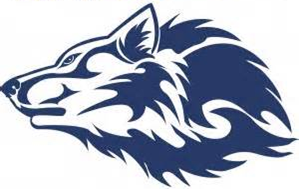 I.   Call to orderII.  Attendance III. Approval of November Meeting MinutesIV. Treasury Update – 5176.16V. Parent ReportMs. AlexanderVI. Admin Report/Parent Learning SessionSAC SurveyLiteracy WeekSouper BowlInterims February 7thCharacter Counts 6k/3k Washington DCGradventure Open ForumAdjournment* Next Meeting:  February 21st 8:30 am 